AMAÇTüm Personel tarafından uygulanarak bulaşıcı ajanların hem bilinen hem de bilinmeyen kaynaklardan bulaşma riskini azaltmak için gerekli olan temel enfeksiyonu önlemek ve kontrol edilmesini sağlamaktır.KAPSAMKurumumuzun faaliyet gösterdiği tüm birimleri kapsamaktadır.SORUMLULARİş veren/Okul Müdürü                     : Müzeyyen ŞEN ŞİRİNKAYAİş veren Vekili/Müdür Yardımcısı  : Damla PINARBAŞIAcil Durum Sorumlusu                   : Fatih GÜLEŞGENAcil Durum Sorumlusu                   : Gözde GÜLSEVER   Acil Durum Sorumlusu                   : İsmet TEKELİALINACAK ÖNLEYİCİ VE SINIRLANDIRICI TEDBİRLERCOVID-19 için alınmış genel tedbirlere uygun hareket edilmesi,Sosyal mesafenin korunması,Maske takılması,Uygun temizlik ve dezenfeksiyon işlemlerininsağlanması,Solunum hijyeni ve öksürük/hapşırık adabına uyulması,El yıkama talimatına uygun davranılmasıEl hijyeni sağlanması.Sık sık havalandırılmanın yapılmasıOrtak eşya kullanımının engellenmesiUNİCEF TÜRKİYE MİLLİ KOMİTESİ- SEYDA KAYHAN ANAOKULUSALGIN ACİL DURUM İÇ VE DIŞ İLETİŞİM DUYURU FORMUKuruluşumuzda, salgının spesifik özellikleri arasında yer alan, ateş, öksürük, burun akıntısı, solunum sıkıntısı gibi belirtileri olan veya temaslısı olan öğretmen, öğrenci ya da çalışanların tespit edilmesi durumunda zaman geçirmeksizin, aşağıda yazılı olan telefon numaralarına ivedilikle ulaşılması gerekmektedir.            KURULUŞ İÇ ve DIŞ İLETİŞİM PLANI:1. AMAÇBu talimat Efeler İlçe Milli Eğitim Müdürlüğü U.T.M.K. Seyda Kayhan Anaokulu Müdürlüğünde bulunan “tek kullanımlık maske, eldiven gibi kişisel hijyen malzeme atıklarının yönetiminde Covid-19 tedbir ve talimatları”nıkapsamaktadır. 2. KAPSAMBu Talimat U.T.M.K. Seyda Kayhan Anaokulu Müdürlüğü  “tüm personeli” kapsar.	3. SORUMLULUKLARBu talimatın uygulanmasından Okul Hijyen Sorumlu Müdür Yardımcısı ve tüm personeli sorumludur.4. UYGULAMA Maske Kullanım Talimatı:Tüm çalışanlar ve  ziyaretçiler maskeli olarak giriş yapmalıdır.Maskeyedokunmadanönce,ellerinizisuvesabuniletemizleyin,suvesabunaerişiminolmadığı durumlarda alkol bazlı bir el antiseptiği kullanılmalıdır.Maskede delik ve benzeri hatalı durumun olup olmadığı kontrol edilmelidir.Maskeninüsttarafımetalşeridin/ sert tarafınolduğutaraftır.Maskenindoğrutarafınındışarıyabaktığından eminolunmalıdır.Maskeyi yüzünüze yerleştirin. Maskenin metal şeridini veya sert kenarını, burnunuzunşekline göre kalıplayın. Maskenin alt kısmını aşağı doğru çekerek ağzı ve çene kapatılmalıdır.Maskeninüzeriniellerimizlekapataraknefesaldığımızdakenarlardanhavasızıntısıolmadığına eminolunmalıdır.Maske yanında koruyucu gözlük de kullanıldığı durumda gözlükte buğulanma oluyorsa maskenin yüze tam olarak oturmasınısağlayın.Kullanımı biten maskeler uygun / belirlenmiş atık kutularına atılmalıdır.Söz konusu atık kutuları Bakanlıkça yayınlanan genelgeye uygun olarak toplanmalı ve en az 72 saat bekletildikten sonra normal evsel atık statüsünde atılmalıdır.İki kişinin birbirine sosyal mesafeyi sağlamayacak şekilde yakın çalışması durumunda maskeye ilave olarak yüz siperliği veya koruyucu gözlük kullanılmalıdır.Tüm çalışanlar maskeli olarak çalışmalı, maskeler günde en az 2 kez değiştirilmeli, kullanımı biten maskeler uygun / belirlenmiş atık kutularına atılmalıdır.Eldiven kullanım talimatı:Eldiveni el yıkama yerine kullanmayın.Eldiven giymeden önce ve eldiven çıkardıktan sonra eller mutlaka yıkanmalı.Eldiven giyilmesinin ellerin kontaminasyonuna karşı tam bir koruma sağlamadığını bilin.Eldiven giyme endikasyonu ortadan kalkar kalkmaz eldivenler çıkarılmalı.Eldivenli eller yıkanmamalı veya üzerine alkol bazlı el dezenfektanı uygulanmamalı.Enfeksiyon bulaşma riskinin fazla olduğu durumlarda çift kat eldiven (iki eldiven üst üste) giyilmeli.Aynı eldivenle asla iki farklı girişimde veya kullanımda bulunulmamalı.Eldivenler tekrar yıkanmamalı ve yeniden kullanılmamalıdır.Eldivenlerin dış yüzeylerini dekontaminasyon sıvısında yıkayıp, ters çıkararak atık kabına atınız.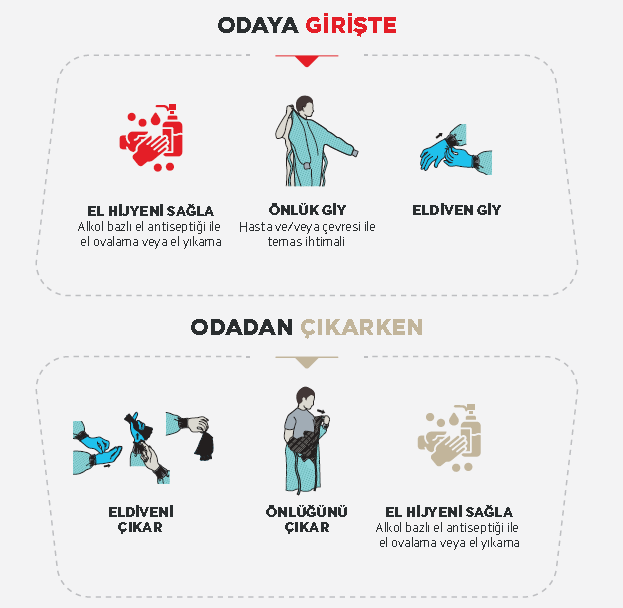 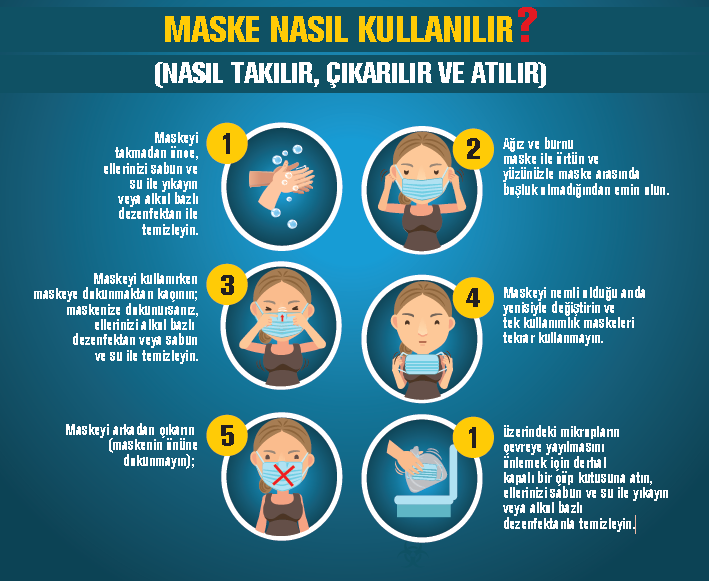 1. AMAÇBu talimat Efeler İlçe Milli Eğitim Müdürlüğü U.T.M.K. Seyda Kayhan Anaokulu Müdürlüğünde bulunan “tek kullanımlık maske, eldiven gibi kişisel hijyen malzeme atıklarının yönetiminde Covid-19 tedbir ve talimatları”nı kapsamaktadır. 2. KAPSAMBu Talimat U.T.M.K. Seyda Kayhan Anaokulu Müdürlüğü  “temizlik personelini” kapsar.	3. SORUMLULUKLARBu talimatın uygulanmasından Okul Hijyen Sorumlu Müdür Yardımcısı ve Temizlik Personeli sorumludur.4. UYGULAMA 4.1. Atık Yönetiminde Uyulacak Kurallar     4.1.1    Kurum ve kuruluşların bina girişlerine gri etiketli olarak “maske, eldiven ve diğer kişisel   atık” yazan kapaklı ve torba içeren biriktirme ekipmanı koyulmalıdır.Torbaların dörtte üçü dolduktan sonra ağızları sıkı bir şekilde kapatılarak ikinci bir torbaya alınmalı ve geçici depolama alanına götürülmelidir. Geçici depolama alanı insan kullanımından ve gıda malzemelerinden uzak ve kapalı olmalıdır.Geçici depolama alanındaki atıklar 72 saat bekletilmeli ve evsel atık kapsamında (diğer atık) belediyeye teslim edilmelidir.Belediyelerin bu konudaki duyuru ve talimatlarına uyulmalıdır.Atık biriktirme, toplama, taşıma ve depolama işlemlerinde kullanılan ekipmanlar ve bu ekipmanların bulunduğu alanların her bir atık boşaltımı sonrası temizliği/hijyeni sağlanmalıdır. Bu ekipmanlar başka amaçlar için kullanılmamalıdır.Toplama, taşıma ve depolama sırasında oluşabilecek dökülmeye/veya sızıntı suyuna yönelik tedbir alınmalı, kirlilik oluşması durumunda kirlenen yüzey dezenfekte edilmelidir. Yüzey ve alan temizliğinde çamaşır suyu, dezenfektan gibi malzemeler kullanılmalıdır.Atıkların toplanması, taşınması, işlenmesi ve bertarafı ile görevlendirilen personelin çalışma sırasında eldiven ve maske gibi kişisel koruyucu malzeme kullanılması, atıkla temas etmemeye dikkat etmesi, toplama ve taşıma işlemleri sırasında özel iş elbisesi giymesi sağlanmalıdır.Görevli personelin kullanılan ekipmanları ve kişisel malzemelerini arınık ederek hijyeninin sağlanması sağlanmalıdır.1. AMAÇBu talimat Efeler İlçe Milli Eğitim Müdürlüğü U.T.M.K. Seyda Kayhan Anaokulu Müdürlüğünde bulunan “tek kullanımlık maske, eldiven gibi kişisel hijyen malzeme atıklarının yönetiminde Covid-19 tedbir ve talimatları”nı kapsamaktadır. 2. KAPSAMBu Talimat U.T.M.K. Seyda Kayhan Anaokulu Müdürlüğü  “temizlik personelini” kapsar.	3. SORUMLULUKLARBu talimatın uygulanmasından Okul Hijyen Sorumlu Müdür Yardımcısı ve Temizlik Personeli sorumludur.4. UYGULAMA Tüm öğrenci, personel, öğrenci, veli, ziyaretçilere girişte ve mümkün olan uygun noktalarda eller yıkanmalıdır.El yıkanmasının mümkün olmadığı noktalarda ve alanlarda eller %70 alkol bazlı antiseptik madde ile ovularak20-30 saniye süre ile temizlenmesi sağlanmalıdır.Tüm personel ve öğrenciler için antiseptik dispenserleri çalışma alanı içinde en yakın noktaya konumlandırmalı bunun mümkün olmadığı durumlarda cep antiseptikleri kullanılmalıdır.Eller yıkanmadan önce kollar dirseklere kadar sıvanmalıdır, bilezik, yüzük ve takılar çıkarılmalıdır.Cilt bütünlüğü bozulmuş, yara, kesik,vb. yerlerin su geçirmez bir tampon ile mutlaka kapatılmalıdır.Eller su ve sabunla temizlenirken virüsü etkisiz hale getirmek için en az 20 saniye yıkanmalıdır.Eller yıkandıktan sonra mutlaka tek kullanımlık kağıt havlu ile kurulanmalıdır.Bölüm temizlik görev dağılımıSALGINA BAĞLI POZİTİF TEŞHİS KONAN ÖĞRETMEN/ÖĞRENCİ DEVAMSIZLIK FORMUVELİ BİLGİLENDİRME VE TAAHHÜTNAME FORMU1. AMAÇBu talimat …………. İlçe Milli Eğitim Müdürlüğü …………………………………………..…. Müdürlüğünde bulunan “tek kullanımlık maske, eldiven gibi kişisel hijyen malzeme atıklarının yönetiminde Covid-19 tedbir ve talimatları”nıkapsamaktadır. 2. KAPSAMBu Talimat …………………………………. Müdürlüğü  “tüm ziyaretçileri” kapsar.	3. TANIMLARBu talimatta tanımlanacak bir terim bulunmamaktadır.4. SORUMLULUKLARBu talimatın uygulanmasından Okul Hijyen Sorumlu Müdür Yardımcısı ve ziyaretçiler sorumludur.5. UYGULAMA Zorunlu olmayan hallerde ziyaretçi kabul edilmeyecektir.Tüm ziyaretçiler maskeli olarak okul/kurumlara giriş yapmalıdır.Tüm ziyaretçilerin ve tedarikçilerin vücut sıcaklığı ölçülmelidir. Bakanlık genelgesine uygun olarak 37.5 C ve üzeri ateşi tespit edilen çalışanların İşyerine girişi mümkün olmamalıdır.Yüksek ateş tespiti halinde, karantina odasında veya belirlenmiş benzeri bir alanda izolasyon sağlanarak derhal 112 aranmalıdır.Girişlerde el dezenfektanı kullanma imkânı sağlanmalı/ kullandırılmalıdır.El hijyeni kurallarının uygulanması sağlanmalıdır.Ziyaretçi kartları temizlik dezenfektasyon filan programları doğrusunu dezenfekte edilmelidir.Vardiya değişimlerinde güvenlik personeli tarafından ortak kullanılan trafik telefon gibi malzemelerin teslim öncesi uygun şekilde dezenfekte edilmesi sağlanmalıdır.Güvenlik danışma personeli için gerekli KKD ler sağlanmalı ve alkol bazlı el antiseptiği bulundurulmalıdır.Ziyaretçiler ve tedarikçiler kuruluşa girmeden önce salgın hastalıkları önlemeye yönelik alınan bu kılavuzda bahsedilen ve kuruluşça hazırlanmış olan tedbirler uygulanan kurallar konusunda bilgilendirilmeli ve bu kurallara uyacağını dair ziyaretçiden ve tedarikçiden taahhüt alınmalıdır kuruluşa her türlü bu kontrolsüz giriş engellenmelidir.Okul/kurum içinde mecbur kalmadıkça yüzeylere dokunmamalıdır. Dokunulduğunda el antiseptiği kullanılmalıdır.Ziyaretçilerin ve tedarikçilerin okul/kurum  içinde mümkün olduğu kadar kısa süre kalmasısağlanmalıdır.STANDART ENFEKSİYON KONTROL ÖNLEMLERİ EYLEM PLANISTANDART ENFEKSİYON KONTROL ÖNLEMLERİ EYLEM PLANISTANDART ENFEKSİYON KONTROL ÖNLEMLERİ EYLEM PLANIYapılacak İşlemUygulama Periyodu/ZamanıAçıklamalarSalgın döneminde Acil durumlarla başa çıkmak için göreve hazır eğitilmiş kişi görevlendirilmesive iletişim planının oluşturulmasıEğitim Öğretim faaliyetibaşlamadan önceOkulumuzda “Salgın Acil Durum İletişim Formu” oluşturulmuş ve tüm personelin görebileceği yerlere asılmıştır.Salgın dönemlerine yönelik Acil Durum Harekat tarzının belirlenmesi ve ilan edilmesiEğitim Öğretimfaaliyeti başlamadan önceOkulumuza ait covid-19 pandemi Acil Durum Planı hazırlanarak, gerekli olan görevlendirmeler yapılmış ve acil durum harekat tarzı oluşturulmuştur.Toplu Kullanım alanlarının kişileri arası sosyal mesafe en az 1,5 metre olacak şekilde düzenlenmesiEğitim Öğretim faaliyeti başlamadan önceÖğrenci sayıları her derslik için minimum düzeyde tutularak öğrencilerin oturma alanları yüz yüze gelmeyecek şekilde çapraz oturma düzenine göre ayarlanmıştır. Sosyal mesafe uyarı yazıları, yer stickerları, toplu alanlarda koltuk işaretlemeleri yapılmıştır.Bütün çalışan ve öğrencilerin kılavuzda belirtilen standartlara uygun maske kullanımının sağlanması, maskesi olmayanlar için maske bulundurulması,DevamlıHer çalışan ve öğrenci okula maskeli alınacak olup, maskesiz gelen kişilere okuldan maske verilecektir. Temizlik personeline işlerine uygun KKD (maske, siperlik, eldiven ve önlük) verilmesi ve kullanımının sağlanmasıDevamlıOkulumuz Acil Durum Sorumluları tarafından KKD kullanma eğitimleri verilmektedir. Eğitim sonrası “KKD Kullanımı Bilgilendirme Eğitimi Formu”, “Temizlik Personeli Eğitim Formu” doldurulmaktadır.KKD atık yönetimi için  “Atık Yönetimi Ve Talimatları” ve “Tek Kullanımlık Maske, Eldiven Gibi Kişisel Hijyen Malzeme Atıklarının Yönetiminde Covid-19 Tedbirleri Ve Talimatı” uygulanmaktadır.Okulumuza güvenlik görevlisi görevlendirilmesi durumunda “Güvenlik Görevlisi Bilgilendirme Formu” tutulacaktır.Ortak kullanılan su sebili, kahve, çay vb. içecek makineleri ve otomatların kullanımının engellenmesiDevamlıSınıflarımızda kullanılan su sebilleri Covid-19 Sebebiyle sınıflardan çıkartılmış ve kullanıma kapatılmıştır. Aynı şekilde diğer içecek makinelerinin de kullanımı sonlandırılmıştır. Öğrenci, ve çalışanların kendi getirecekleri kişisel su kaplarını ya da okuldan temin edebilecekleri tek kullanımlık  su bardak/şişelerini kullanmaları sağlanacaktır.Ortak kullanılan fotokopi, bilgisayar vb. ekipmanların dezenfekte edilmesiSık SıkOrtak kullanılan fotokopi, bilgisayar vb. ekipmanlar hazırlanan personel temizlik listesine göre “Temizlik ve Dezenfeksiyon Planları Talimatları”na uygun olarak günde 3 defa ilgili personel tarafından dezenfekte edilmektedir.Lavabo ve tuvaletlerin temizlenmesi Lavabo ve tuvaletlerin dezenfekte edilmesi,Temizlik planına uygun olarak Okullar açıldıktan ve temizlik personelinin işe başladıktan sonra, temizlik personeline  “Temizlik ve Dezenfeksiyon Planları Talimatları” tebliğ edilecek olup “Tuvalet Temizlik Kontrol Formu” tutularak günde 3 defa lavabo ve tuvaletlerintemizlenmesi ve imza altına alınması sağlanacaktır. Gerekli eğitimler sonrasında, Okulumuz çalışanlarına “Temizlik Dezenfeksiyon Talimatı” ve “Temizlik ve Dezenfeksiyon Planları” tebliğ edilerek imza altına alınacaktır. Her uygulama sonrası aynı şekilde “Tuvalet Temizlik Kontrol Formu” tutulacaktır.Derslikler ve diğer ortak kullanım alanlarının dezenfekte edilmesiTemizlik planına uygun olarakTemizlik personelinin işe başlamasından  sonraOkulumuzda oluşturmuş olduğumuz “BölümTemizlik Görev Dağılımı” ile personeller görevlendirilecek olup “Bölüm Günlük Kontrol Formu” tutularak  “Temizlik Dezenfeksiyon  Talimatı” ve “Temizlik ve Dezenfeksiyon Planları” doğrultusunda uygulanarak imza altına alınacaktır.Sınıflara, koridorlara, giriş ve çıkışa yakın alanlara özel grupların erişilebilirliği de dikkate alınarak el antiseptikleri yerleştirilmesiEğitim Öğretim faaliyeti başlamadan önceSınıflara, koridorlara, giriş ve çıkışa yakın alanlara özel grupların erişilebilirliği de dikkate alınarak el antiseptikleri yerleştirilmiştir.El antiseptiğinin bulunduğu alanların kontrol edilmelisi,En az haftada bir“Antiseptik Kontrol Formu” salgın acil durum sorumluları ve sınıf öğretmenleri tarafından tutulacak olup okul müdürüne onaylatılacaktır.Yemekhanede sosyal mesafenin korunmasının sağlanması ve her öğrencinin belirlenen alana oturması.Her günYemekhanemizde bulunan sekizgen masalara sosyal mesafe kuralları dikkate alınarak, birer sandalye boş bırakılacak şekilde oturma düzeni hazırlanmış olup, gerekli işaretlemeler yapılmıştır. Her öğrencinin her gün aynı yere oturması sağlanacaktır.Çalışan ve öğrencilere yönelik Salgın hastalık farkındalığı, korunma önlemleri, KKD kullanımı ile uygun kişisel temizlik eğitimlerinin verilmesiEğitim Öğretim faaliyeti başında ve gerekli hallerdeOkulumuz Salgın Acil Durum Sorumlusu tarafından okul çalışanlarına ve öğretmenlere, “El Hijyeni, Renk Kodlarına Göre Eldiven Kova Bez Kullanımı,  Paspas Atma, Sıvı Sabun Kaplarının Temizliği,  Dezenfektanlar ve Riskli Bölümlerin Temizliği, Enfekte Oda Temizliği, Temizlikte Karşılaşılan Hatalı Uygulamalar” konularında eğitimler verilecek olup, “personel bilgilendirme formu” ile imza altına alınacaktır.Öğretmenler tarafından da öğrencilere doğru el yıkama, maske çıkarma ve takma, el antiseptiği kullanma konularında eğitimler verilmesi planlanmaktadır. Lavabo yakınlarına el yıkama adımlarını açıklayan posterler asılmasıEğitim Öğretim faaliyeti başlamadan önceLavabo yakınlarına el yıkama adımlarını açıklayan posterler asıldı.Kullanılan KKD lerinusulune uygun bertarafıDevamlıOkulumuz personellerine  “Atık Yönetimi ve Talimatları” tebliğ edilerek, atıkların talimat doğrultusunda bertaraf edilmesi sağlanmaktadır. Sık dokunulan kapı kolları, merdiven korkulukları, elektrik düğmeleri gibi yüzeylerin temizliği ve dezenfeksiyonunun yapılması Devamlı“Temizlik Dezenfeksiyon Talimatı” ve “Temizlik ve Dezenfeksiyon Planları” tebliğ edilerek imza altına alınmıştır.Kurumdaki bütün çöp kovalarının kapaklı- pedallı çöp kovaları ile değiştirilmesiEğitim Öğretim faaliyeti başlamadan önceOkulumuzda bütün çöp kovalarının kapaklı ve pedallıdır.  Maske, eldiven vb. KKD atıklarının ayrı çöp kovalarına atılmasının sağlanmasıDevamlıOkulumuz bölümlerine, üzerinde uyarı yazıları belirtilen “Maske, eldiven vb. KKD atıkları için ayrı çöp kovaları konmuştur.Derslikler , diğer ortak kullanım alanlarının havalanadırılmasıEğitim Öğretim faaliyeti başlamadan önceOkulumuzda ”Derslik Ve İdare Odaları Kullanım Talimatı”  oluşturulmuş olup, sınıf öğretmenlerine tebliğ edilmiştir.Tuvaletlere sıvı sabun, tek kullanımlık kağıt havlu ve tuvalet kağıdı konulmasıDevamlıTuvaletlere sıvı sabun, tek kullanımlık kağıt havlu ve tuvalet kağıdı konulmuş olup, görevli personel tarafından kontrolleri yapılmaktadır.Bulaş durumunda Karantina tedbirlerinin uygulanmasının sağlanmasıEğitim Öğretim faaliyeti başlamadan önceBulaş Bazlı Önlem planında belirtilmiştir.Salgına bağlı Öğrenci ve personel devamsızlık takibinin yapılmasıDevamlıOkulumuzda “Öğrenci ve Personel Takip Formu” tutulmakta olup ayrıca öğrenci devamsızlığı e-Okul devamsızlık modülünesınıf öğretmenleri tarafından her gün işlenmektedir. Ayrıca devamsız öğrenci velisi, öğretmeni tarafından gün içerisinde aranarak öğrenci ile ilgili bilgi alınacaktır. Ziyaretçi/Tedarikçi giriş kurallarının salgın tedbirlerini de içerecek şekilde güncellenmesi ve Ziyaretçilerin/tedarikçilerin bilgilendirilmesiDevamlıOkulumuzda oluşturmuş olduğumuz broşürler ve  “Veli Bilgilendirme Formu” ile veliler bilgilendirilmiş olup, zorunlu haller dışında ziyaretçi kabul edilmemektedir. Zorunlu hallerde ise “Ziyaretçi Ve Tedarikçi Talimatı” uygulanmakta ve “Ziyaretçi Ve Tedarikçi Bilgilendirme Formu” tutulmaktadır.İletişim Konusuİletişim Zamanıİletişim Kurulacak KişiYa da Kurumİletişim KurulacakKişiYa da KurumTelefonuİletişim Kuracak KişiKovid-19 ŞüphelisiVaka tespit edildiğindeKurum Acil Durum SorumlusuDamla PINARBAŞI05061416663-Hijyen ve Enfeksiyon Önleme ve Kontrol Birimi,-Şüpheli Vaka Tanıkları,-Kontrol ve önlem işlerindegörevli personel,-Nöbetçi Öğretmen, -Nöbetçi Müdüryardımcısı.Kovid-19 ŞüphelisiVaka tespit edildiğindeKurum Amiri	                      Müzeyyen ŞEN ŞİRİNKAYA05056756642Kurum acil Durum SorumlusuKovid-19 ŞüphelisiVaka tespit edildiğindeSağlık Kuruluşu    112-184Kurum Acil Durum SorumlusuKovid-19 ŞüphelisiVaka tespit edildiğindeİlçe MEMKuruluş Müdürü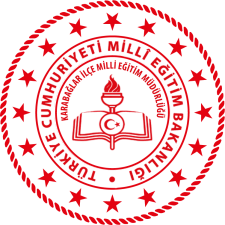 UNİCEF TÜRKİYE MİLLİ KOMİTESİ-SEYDA KAYHAN ANAOKULUKKD KULLANIM TALİMATIDoküman NoUNİCEF TÜRKİYE MİLLİ KOMİTESİ-SEYDA KAYHAN ANAOKULUKKD KULLANIM TALİMATIYayım TarihiUNİCEF TÜRKİYE MİLLİ KOMİTESİ-SEYDA KAYHAN ANAOKULUKKD KULLANIM TALİMATIRevizyon No00UNİCEF TÜRKİYE MİLLİ KOMİTESİ-SEYDA KAYHAN ANAOKULUKKD KULLANIM TALİMATIRevizyon Tarihi.... / .... / 20…UNİCEF TÜRKİYE MİLLİ KOMİTESİ-SEYDA KAYHAN ANAOKULUKKD KULLANIM TALİMATISayfa No1/1UNİCEF TÜRKİYE MİLLİ KOMİTESİ SEYDA KAYHAN ANAOKULU HİJYEN ŞARTLARININ GELİŞTİRİLMESİ VE ENFEKSİYON ÖNLEME KONTROL EĞİTİMİ FORMUDoküman NoUNİCEF TÜRKİYE MİLLİ KOMİTESİ SEYDA KAYHAN ANAOKULU HİJYEN ŞARTLARININ GELİŞTİRİLMESİ VE ENFEKSİYON ÖNLEME KONTROL EĞİTİMİ FORMUYayım TarihiUNİCEF TÜRKİYE MİLLİ KOMİTESİ SEYDA KAYHAN ANAOKULU HİJYEN ŞARTLARININ GELİŞTİRİLMESİ VE ENFEKSİYON ÖNLEME KONTROL EĞİTİMİ FORMURevizyon No00UNİCEF TÜRKİYE MİLLİ KOMİTESİ SEYDA KAYHAN ANAOKULU HİJYEN ŞARTLARININ GELİŞTİRİLMESİ VE ENFEKSİYON ÖNLEME KONTROL EĞİTİMİ FORMURevizyon Tarihi.... / .... / 20…UNİCEF TÜRKİYE MİLLİ KOMİTESİ SEYDA KAYHAN ANAOKULU HİJYEN ŞARTLARININ GELİŞTİRİLMESİ VE ENFEKSİYON ÖNLEME KONTROL EĞİTİMİ FORMUSayfa No1/1TEMİZLİK PERSONELİNİN ADI SOYADITC KİMLİK NOGÖREVİEĞİTİMİNTARİHİSÜRESİEĞİTİM KONULARIa) Standart Enfeksiyon Kontrol Önlemleri (SEKÖ)b) Bulaş Bazlı Önlemler (BBÖ)c) Salgın hastalıkların yayılımı hakkındad) Kişisel Hijyene) El Hijyenif) KKD’nin kullanılması;Ne zaman kullanılacağı,Nasıl kullanılacağı,Neden gerekli olduğu,Nasıl takılacağı ve çıkarılacağı,Nasıl imha edileceğinig)Temizlik yapılmadan önce, yapılırken ve yapıldıktan sonradikkat edilmesi gerekenler,h)Kuruluşta kullanılan temizlik kimyasallarının tehlikelerini,atıkların toplanması ve imhasını içermelidir.Eğitim Kurumlarında Hijyen Şartlarının Geliştirilmesi ve Enfeksiyon Önleme Kontrol Kılavuzu gereği yukarıda belirtilen eğitimlere katıldım.Bu eğitimde bana yukarıda belirtilen konular anlatıldı.Eğitim Kurumlarında Hijyen Şartlarının Geliştirilmesi ve Enfeksiyon Önleme Kontrol Kılavuzunda belirtilen eğitim konularını anladım. Bundan sonraki çalışmalarımda aldığım eğitim gereği daha dikkatli davranacağımı, alınan tedbirlere uyacağımı ve gerekli itinayı göstereceğimi taahhüt ederim.             ADI SOYADI : ………………………………….       İMZASI : ……………………      SALGIN ACİL DURUM SRM.                                                          OKUL MÜDÜRÜ	………………					………………………..	    Müdür Yardımcısı					                   Okul MüdürüUNİCEF TÜRKİYE MİLLİ KOMİTESİ SEYDA KAYHAN ANAOKULU HİJYEN ŞARTLARININ GELİŞTİRİLMESİ VE ENFEKSİYON ÖNLEME KONTROL EĞİTİMİ FORMUDoküman NoUNİCEF TÜRKİYE MİLLİ KOMİTESİ SEYDA KAYHAN ANAOKULU HİJYEN ŞARTLARININ GELİŞTİRİLMESİ VE ENFEKSİYON ÖNLEME KONTROL EĞİTİMİ FORMUYayım TarihiUNİCEF TÜRKİYE MİLLİ KOMİTESİ SEYDA KAYHAN ANAOKULU HİJYEN ŞARTLARININ GELİŞTİRİLMESİ VE ENFEKSİYON ÖNLEME KONTROL EĞİTİMİ FORMURevizyon No00UNİCEF TÜRKİYE MİLLİ KOMİTESİ SEYDA KAYHAN ANAOKULU HİJYEN ŞARTLARININ GELİŞTİRİLMESİ VE ENFEKSİYON ÖNLEME KONTROL EĞİTİMİ FORMURevizyon Tarihi.... / .... / 20…UNİCEF TÜRKİYE MİLLİ KOMİTESİ SEYDA KAYHAN ANAOKULU HİJYEN ŞARTLARININ GELİŞTİRİLMESİ VE ENFEKSİYON ÖNLEME KONTROL EĞİTİMİ FORMUSayfa No1/1ÖĞRETMEN ADI SOYADITC KİMLİK NOGÖREVİEĞİTİMİNTARİHİSÜRESİEĞİTİM KONULARIa) Standart Enfeksiyon Kontrol Önlemleri (SEKÖ)b) Bulaş Bazlı Önlemler (BBÖ)c) Salgın hastalıkların yayılımı hakkındad) Kişisel Hijyene) El Hijyenif) KKD’nin kullanılması;Ne zaman kullanılacağı,Nasıl kullanılacağı,Neden gerekli olduğu,Nasıl takılacağı ve çıkarılacağı,Nasıl imha edileceğinig)Temizlik yapılmadan önce, yapılırken ve yapıldıktan sonradikkat edilmesi gerekenler,h)Kuruluşta kullanılan temizlik kimyasallarının tehlikelerini,atıkların toplanması ve imhasını içermelidir.Eğitim Kurumlarında Hijyen Şartlarının Geliştirilmesi ve Enfeksiyon Önleme Kontrol Kılavuzu gereği yukarıda belirtilen eğitimlere katıldım.Bu eğitimde bana yukarıda belirtilen konular anlatıldı.Eğitim Kurumlarında Hijyen Şartlarının Geliştirilmesi ve Enfeksiyon Önleme Kontrol Kılavuzunda belirtilen eğitim konularını anladım. Bundan sonraki çalışmalarımda aldığım eğitim gereği daha dikkatli davranacağımı, alınan tedbirlere uyacağımı ve gerekli itinayı göstereceğimi taahhüt ederim.             ADI SOYADI : ………………………………….       İMZASI : ……………………      SALGIN ACİL DURUM SRM.                                                          OKUL MÜDÜRÜ	………………					………………………..	    Müdür Yardımcısı					                   Okul MüdürüUNİCEF TÜRKİYE MİLLİ KOMİTESİ SEYDA KAYHAN ANAOKULU TEK KULLANIMLIK MASKE, ELDİVEN GİBİ KİŞİSEL HİJYEN MALZEME ATIKLARININ YÖNETİMİNDE COVİD-19TEDBİRLERİ VE TALİMATLARIDoküman NoUNİCEF TÜRKİYE MİLLİ KOMİTESİ SEYDA KAYHAN ANAOKULU TEK KULLANIMLIK MASKE, ELDİVEN GİBİ KİŞİSEL HİJYEN MALZEME ATIKLARININ YÖNETİMİNDE COVİD-19TEDBİRLERİ VE TALİMATLARIYayım TarihiUNİCEF TÜRKİYE MİLLİ KOMİTESİ SEYDA KAYHAN ANAOKULU TEK KULLANIMLIK MASKE, ELDİVEN GİBİ KİŞİSEL HİJYEN MALZEME ATIKLARININ YÖNETİMİNDE COVİD-19TEDBİRLERİ VE TALİMATLARIRevizyon No00UNİCEF TÜRKİYE MİLLİ KOMİTESİ SEYDA KAYHAN ANAOKULU TEK KULLANIMLIK MASKE, ELDİVEN GİBİ KİŞİSEL HİJYEN MALZEME ATIKLARININ YÖNETİMİNDE COVİD-19TEDBİRLERİ VE TALİMATLARIRevizyon Tarihi.... / .... / 20…UNİCEF TÜRKİYE MİLLİ KOMİTESİ SEYDA KAYHAN ANAOKULU TEK KULLANIMLIK MASKE, ELDİVEN GİBİ KİŞİSEL HİJYEN MALZEME ATIKLARININ YÖNETİMİNDE COVİD-19TEDBİRLERİ VE TALİMATLARISayfa No1/1UNİCEF TÜRKİYE MİLLİ KOMİTESİ SEYDA KAYHAN ANAOKULUHİJYEN ŞARTLARININ GELİŞTİRİLMESİ VE ENFEKSİYON ÖNLEMEKONTROL EĞİTİMİ FORMUDoküman NoUNİCEF TÜRKİYE MİLLİ KOMİTESİ SEYDA KAYHAN ANAOKULUHİJYEN ŞARTLARININ GELİŞTİRİLMESİ VE ENFEKSİYON ÖNLEMEKONTROL EĞİTİMİ FORMUYayım TarihiUNİCEF TÜRKİYE MİLLİ KOMİTESİ SEYDA KAYHAN ANAOKULUHİJYEN ŞARTLARININ GELİŞTİRİLMESİ VE ENFEKSİYON ÖNLEMEKONTROL EĞİTİMİ FORMURevizyon No00UNİCEF TÜRKİYE MİLLİ KOMİTESİ SEYDA KAYHAN ANAOKULUHİJYEN ŞARTLARININ GELİŞTİRİLMESİ VE ENFEKSİYON ÖNLEMEKONTROL EĞİTİMİ FORMURevizyon Tarihi.... / .... / 20…UNİCEF TÜRKİYE MİLLİ KOMİTESİ SEYDA KAYHAN ANAOKULUHİJYEN ŞARTLARININ GELİŞTİRİLMESİ VE ENFEKSİYON ÖNLEMEKONTROL EĞİTİMİ FORMUSayfa No1/1GÜVENLİK GÖREVLİSİNİN ADI SOYADIGÜVENLİK GÖREVLİSİNİN ADI SOYADIGÜVENLİK GÖREVLİSİNİN ADI SOYADIADI SOYADIİLETİŞİMBİLGİLENDİRME KONULARIBİLGİLENDİRME KONULARIBİLGİEDİNDİMÇeşitli salgın hastalık semptomları (ateş, öksürük, burun akıntısı, solunum sıkıntısı, ishal vb.) gösteren güvenlik görevlisinin okula/kuruma alınmaması ve sağlık kuruluşlarına yönlendirilmesi gerekmektedir.Çeşitli salgın hastalık semptomları (ateş, öksürük, burun akıntısı, solunum sıkıntısı, ishal vb.) gösteren güvenlik görevlisinin okula/kuruma alınmaması ve sağlık kuruluşlarına yönlendirilmesi gerekmektedir.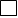 Okul/kurum içinde mecbur kalmadıkça yüzeylere dokunmamalıdır. Dokunulduğunda el antiseptiği kullanılmalıdır.Okul/kurum içinde mecbur kalmadıkça yüzeylere dokunmamalıdır. Dokunulduğunda el antiseptiği kullanılmalıdır.Güvenlik Görevlisi salgın hastalık dönemi önlemlerine (sosyal mesafe kuralları, maske kullanımı vb.) uymasıGüvenlik Görevlisi salgın hastalık dönemi önlemlerine (sosyal mesafe kuralları, maske kullanımı vb.) uymasıGüvenlik görevlileri maskeli olarak okul/kurumlara giriş yapmalıdır.Güvenlik görevlileri maskeli olarak okul/kurumlara giriş yapmalıdır.Her sabah güvenlik görevlilerinin vücut sıcaklığı ölçülmelidir. Bakanlık genelgesine uygun olarak 37.5 C ve üzeri ateşi tespit edilen çalışanların İşyerine girişi mümkün olmamalıdır. Yüksek ateş  tespiti halinde, karantina odasında veya belirlenmiş benzeri bir alanda izolasyon sağlanarak derhal 112 aranmalıdır.Her sabah güvenlik görevlilerinin vücut sıcaklığı ölçülmelidir. Bakanlık genelgesine uygun olarak 37.5 C ve üzeri ateşi tespit edilen çalışanların İşyerine girişi mümkün olmamalıdır. Yüksek ateş  tespiti halinde, karantina odasında veya belirlenmiş benzeri bir alanda izolasyon sağlanarak derhal 112 aranmalıdır.Güvenlik görevlileri okul/kurum  içinde mümkün olduğu kadar kısa süre kalmasısağlanmalıdır.Güvenlik görevlileri okul/kurum  içinde mümkün olduğu kadar kısa süre kalmasısağlanmalıdır.Güvenlik personeli kuruluş ve salgın hastalık durumlarında özgü giriş kuralları hakkında bilgiye sahip olmalı ve bu konuda eğitim almış olmalıdır. Güvenlik personeli kuruluş ve salgın hastalık durumlarında özgü giriş kuralları hakkında bilgiye sahip olmalı ve bu konuda eğitim almış olmalıdır. Güvenlik personeli tarafından ortak kullanılan telsiz telefon gibi malzemelerin vardiya değişimlerine teslim öncesi uygun şekilde dezenfekte edilmesi sağlanmalıdır.Güvenlik personeli tarafından ortak kullanılan telsiz telefon gibi malzemelerin vardiya değişimlerine teslim öncesi uygun şekilde dezenfekte edilmesi sağlanmalıdır.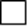 Okul/kurum giriş çıkış ile ilgili salgın hastalık durumlarında özgü kurallar belirlenmiş uygulanmalı ve ziyaretçiler detaylı olarak kayıt altına alınmalıdır.Okul/kurum giriş çıkış ile ilgili salgın hastalık durumlarında özgü kurallar belirlenmiş uygulanmalı ve ziyaretçiler detaylı olarak kayıt altına alınmalıdır.Ziyaretçi kartlarının her kullanımdan önce dezenfekte edilmelidir.Ziyaretçi kartlarının her kullanımdan önce dezenfekte edilmelidir.Güvenlik alanının en az günlük olarak deterjan ve su veya dezenfektanlarla temizlenmesi,güvenlikteki kalemler, ziyaretçi kartlarının da dezenfektan ile temizlenmesi kontrol altına alınmalıdır.Güvenlik alanının en az günlük olarak deterjan ve su veya dezenfektanlarla temizlenmesi,güvenlikteki kalemler, ziyaretçi kartlarının da dezenfektan ile temizlenmesi kontrol altına alınmalıdır.Eğitim Kurumlarında Hijyen Şartlarının Geliştirilmesi ve Enfeksiyon Önleme Kontrol Kılavuzunda belirtilenGüvenlik Görevlisi Talimatını ve Taahhütnamesini okudum anladım. Alınan tedbirlere uyacağımı ve gerekli itinayı göstereceğimi taahhüt ederim.             ADI SOYADI : ………………………………….       İMZASI : ……………………Eğitim Kurumlarında Hijyen Şartlarının Geliştirilmesi ve Enfeksiyon Önleme Kontrol Kılavuzunda belirtilenGüvenlik Görevlisi Talimatını ve Taahhütnamesini okudum anladım. Alınan tedbirlere uyacağımı ve gerekli itinayı göstereceğimi taahhüt ederim.             ADI SOYADI : ………………………………….       İMZASI : ……………………Eğitim Kurumlarında Hijyen Şartlarının Geliştirilmesi ve Enfeksiyon Önleme Kontrol Kılavuzunda belirtilenGüvenlik Görevlisi Talimatını ve Taahhütnamesini okudum anladım. Alınan tedbirlere uyacağımı ve gerekli itinayı göstereceğimi taahhüt ederim.             ADI SOYADI : ………………………………….       İMZASI : ……………………………………………..Okul Müdürü………………………..Okul Müdürü………………………..Okul MüdürüUNİCEF TÜRKİYE MİLLİ KOMİTESİ SEYDA KAYHAN ANAOKULUZİYARETÇİ TALİMATIDoküman NoUNİCEF TÜRKİYE MİLLİ KOMİTESİ SEYDA KAYHAN ANAOKULUZİYARETÇİ TALİMATIYayım TarihiUNİCEF TÜRKİYE MİLLİ KOMİTESİ SEYDA KAYHAN ANAOKULUZİYARETÇİ TALİMATIRevizyon No00UNİCEF TÜRKİYE MİLLİ KOMİTESİ SEYDA KAYHAN ANAOKULUZİYARETÇİ TALİMATIRevizyon Tarihi.... / .... / 20…UNİCEF TÜRKİYE MİLLİ KOMİTESİ SEYDA KAYHAN ANAOKULUZİYARETÇİ TALİMATISayfa No1/1UNİCEF TÜRKİYE MİLLİ KOMİTESİ SEYDA KAYHAN ANAOKULUANTİSEPTİK KONTROL FORMUDoküman NoUNİCEF TÜRKİYE MİLLİ KOMİTESİ SEYDA KAYHAN ANAOKULUANTİSEPTİK KONTROL FORMUYayım TarihiUNİCEF TÜRKİYE MİLLİ KOMİTESİ SEYDA KAYHAN ANAOKULUANTİSEPTİK KONTROL FORMURevizyon No00UNİCEF TÜRKİYE MİLLİ KOMİTESİ SEYDA KAYHAN ANAOKULUANTİSEPTİK KONTROL FORMURevizyon Tarihi.... / .... / 20…UNİCEF TÜRKİYE MİLLİ KOMİTESİ SEYDA KAYHAN ANAOKULUANTİSEPTİK KONTROL FORMUSayfa No1/1ANTİSEPTİK KONTROL FORMUANTİSEPTİK KONTROL FORMUANTİSEPTİK KONTROL FORMUANTİSEPTİK KONTROL FORMUANTİSEPTİK KONTROL FORMUANTİSEPTİK KONTROL FORMUANTİSEPTİK KONTROL FORMUANTİSEPTİK KONTROL FORMUANTİSEPTİK KONTROL FORMUANTİSEPTİK KONTROL FORMUANTİSEPTİK KONTROL FORMUANTİSEPTİK KONTROL FORMUANTİSEPTİK KONTROL FORMUANTİSEPTİK KONTROL FORMUANTİSEPTİK KONTROL FORMUANTİSEPTİK KONTROL FORMUEl Antiseptiğinin Montaj Tarihi    El Antiseptiğinin Montaj Tarihi    … / … / 20…..… / … / 20…..… / … / 20…..… / … / 20…..… / … / 20…..… / … / 20…..… / … / 20…..… / … / 20…..… / … / 20…..… / … / 20…..… / … / 20…..… / … / 20…..… / … / 20…..… / … / 20…..El Antiseptiğinin Dolum Tarihi  El Antiseptiğinin Dolum Tarihi  … / … / 20…..… / … / 20…..… / … / 20…..… / … / 20…..… / … / 20…..… / … / 20…..… / … / 20…..… / … / 20…..… / … / 20…..… / … / 20…..… / … / 20…..… / … / 20…..… / … / 20…..… / … / 20…..El Antiseptiğinin Kontrol TarihiEl Antiseptiğinin Kontrol Tarihi… / … / 20…..… / … / 20…..… / … / 20…..… / … / 20…..… / … / 20…..… / … / 20…..… / … / 20…..… / … / 20…..… / … / 20…..… / … / 20…..… / … / 20…..… / … / 20…..… / … / 20…..… / … / 20…..SNEL ANTİSEPTİĞİ KONTROL İŞLEMLERİGirişGirişOrta SalonOrta SalonYemekhaneYemekhane5/A-5/E5/A-5/E5/B-5/F5/B-5/F5/C-5/G5/C-5/G5/D-5/H5/D-5/HSNEL ANTİSEPTİĞİ KONTROL İŞLEMLERİEHEHEHEHEHEHEHH1El Antiseptiği belirlenen yerinde duruyor mu?2Uygun yükseklikte asılmış mı?3El Antiseptiğinin kullanım talimatları okunabilir şekilde asılmıştır.4El Antiseptiğinin eksilmesi durumunda dolum zamanında yapılıyor mu?  ZİYARETÇİ TALİMATIDoküman NoZİYARETÇİ TALİMATIYayım TarihiZİYARETÇİ TALİMATIRevizyon No00ZİYARETÇİ TALİMATIRevizyon Tarihi.... / .... / 20…ZİYARETÇİ TALİMATISayfa No1/1SNADI SOYADIGÖREVİTEŞHİS TARİHİİYİLEŞME TARİHİ1234567891011121314151617181920ZİYARETÇİ TALİMATIDoküman NoZİYARETÇİ TALİMATIYayım TarihiZİYARETÇİ TALİMATIRevizyon No00ZİYARETÇİ TALİMATIRevizyon Tarihi.... / .... / 20…ZİYARETÇİ TALİMATISayfa No1/1ÖĞRENCİNİN ÖĞRENCİNİN ÖĞRENCİNİN ADI SOYADISINIF / OKUL NOÖĞRENCİ VELİSİNİNÖĞRENCİ VELİSİNİNÖĞRENCİ VELİSİNİNADI SOYADIYAKINLIĞIBİLGİLENDİRME KONULARIBİLGİLENDİRME KONULARIBİLGİEDİNDİMÇeşitli salgın hastalık semptomları (ateş, öksürük, burun akıntısı, solunum sıkıntısı, ishal vb.) gösteren öğrencilerin okula gönderilmemesi, okul bilgi verilmesi ve sağlık kuruluşlarına yönlendirilmesiÇeşitli salgın hastalık semptomları (ateş, öksürük, burun akıntısı, solunum sıkıntısı, ishal vb.) gösteren öğrencilerin okula gönderilmemesi, okul bilgi verilmesi ve sağlık kuruluşlarına yönlendirilmesiAile içerisinde salgın hastalık (COVID-19 vb.) belirtisi (ateş, öksürük, burun akıntısı, solunum sıkıntısı gibi) ya da tanısı alan, temaslısı olan kişi bulunması durumunda okula ivedilikle bilgi verilmesi ve öğrencinin okula gönderilmemesiAile içerisinde salgın hastalık (COVID-19 vb.) belirtisi (ateş, öksürük, burun akıntısı, solunum sıkıntısı gibi) ya da tanısı alan, temaslısı olan kişi bulunması durumunda okula ivedilikle bilgi verilmesi ve öğrencinin okula gönderilmemesiÖğrencilerin bırakılması ve alınması sırasında personel ve velilerin salgın hastalık dönemi önlemlerine (sosyal mesafe kuralları, maske kullanımı vb.) uymasıÖğrencilerin bırakılması ve alınması sırasında personel ve velilerin salgın hastalık dönemi önlemlerine (sosyal mesafe kuralları, maske kullanımı vb.) uymasıMümkünse her gün aynı velinin öğrenciyi alması ve bırakmasıMümkünse her gün aynı velinin öğrenciyi alması ve bırakmasıSalgın hastalık dönemlerine özgü riskli gruplarda yer alan (büyükanne/büyükbaba gibi 65 yaş üstü kişiler veya altta yatan hastalığı olanlar vb.) kişilerin öğrencileri bırakıp almamasıSalgın hastalık dönemlerine özgü riskli gruplarda yer alan (büyükanne/büyükbaba gibi 65 yaş üstü kişiler veya altta yatan hastalığı olanlar vb.) kişilerin öğrencileri bırakıp almamasıKuruluşa giriş/çıkış saatlerinde öğrencilerin veliler tarafından kuruluş dışında teslim alınıp bırakılmasıKuruluşa giriş/çıkış saatlerinde öğrencilerin veliler tarafından kuruluş dışında teslim alınıp bırakılmasıBelirlenen yöntem ve ortaya konan şartların uygulamaların sürekliliği, kontrol altına alınmasıBelirlenen yöntem ve ortaya konan şartların uygulamaların sürekliliği, kontrol altına alınmasıEğitim Kurumlarında Hijyen Şartlarının Geliştirilmesi ve Enfeksiyon Önleme Kontrol Kılavuzunda belirtilenVeli/Öğrenci Bilgilendirme Taahhütnamesini okudum anladım. Alınan tedbirlere uyacağımı ve gerekli itinayı göstereceğimi taahhüt ederim.             ADI SOYADI : ………………………………….       İMZASI : ……………………Eğitim Kurumlarında Hijyen Şartlarının Geliştirilmesi ve Enfeksiyon Önleme Kontrol Kılavuzunda belirtilenVeli/Öğrenci Bilgilendirme Taahhütnamesini okudum anladım. Alınan tedbirlere uyacağımı ve gerekli itinayı göstereceğimi taahhüt ederim.             ADI SOYADI : ………………………………….       İMZASI : ……………………Eğitim Kurumlarında Hijyen Şartlarının Geliştirilmesi ve Enfeksiyon Önleme Kontrol Kılavuzunda belirtilenVeli/Öğrenci Bilgilendirme Taahhütnamesini okudum anladım. Alınan tedbirlere uyacağımı ve gerekli itinayı göstereceğimi taahhüt ederim.             ADI SOYADI : ………………………………….       İMZASI : ……………………………………………..Okul Müdürü………………………..Okul Müdürü………………………..Okul Müdürü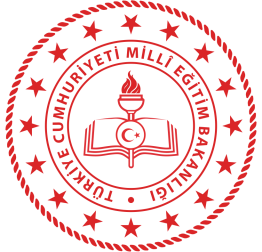 ………………………………….. MÜDÜRLÜĞÜDoküman NoFR-01ZİYARETÇİ VE TEDARİKÇİ TAAHHÜTNAME  FORMUİlk Yayın TarihiZİYARETÇİ VE TEDARİKÇİ TAAHHÜTNAME  FORMURevizyon TarihiZİYARETÇİ VE TEDARİKÇİ TAAHHÜTNAME  FORMURevizyon No01ZİYARETÇİ VE TEDARİKÇİ TAAHHÜTNAME  FORMUSayfa1/ZİYARETÇİNİN/TEDARİKÇİNİN ADI SOYADIZİYARETÇİNİN/TEDARİKÇİNİN ADI SOYADIZİYARETÇİNİN/TEDARİKÇİNİN ADI SOYADIADI SOYADIİLETİŞİMBİLGİLENDİRME KONULARIBİLGİLENDİRME KONULARIBİLGİEDİNDİMÇeşitli salgın hastalık semptomları (ateş, öksürük, burun akıntısı, solunum sıkıntısı, ishal vb.) gösteren ziyaretçi ve tedarikçilerin okula/kuruma alınmaması ve sağlık kuruluşlarına yönlendirilmesi gerekmektedir.Çeşitli salgın hastalık semptomları (ateş, öksürük, burun akıntısı, solunum sıkıntısı, ishal vb.) gösteren ziyaretçi ve tedarikçilerin okula/kuruma alınmaması ve sağlık kuruluşlarına yönlendirilmesi gerekmektedir.Okul/kurum içinde mecbur kalmadıkça yüzeylere dokunmamalıdır. Dokunulduğunda el antiseptiği kullanılmalıdır.Okul/kurum içinde mecbur kalmadıkça yüzeylere dokunmamalıdır. Dokunulduğunda el antiseptiği kullanılmalıdır.Ziyaretçilerin ve tedarikçilerin salgın hastalık dönemi önlemlerine (sosyal mesafe kuralları, maske kullanımı vb.) uymasıZiyaretçilerin ve tedarikçilerin salgın hastalık dönemi önlemlerine (sosyal mesafe kuralları, maske kullanımı vb.) uymasıTüm ziyaretçiler maskeli olarak okul/kurumlara giriş yapmalıdır.Tüm ziyaretçiler maskeli olarak okul/kurumlara giriş yapmalıdır.Tüm ziyaretçilerin ve tedarikçilerin vücut sıcaklığı ölçülmelidir. Bakanlık genelgesine uygun olarak 37.5 C ve üzeri ateşi tespit edilen çalışanların İşyerine girişi mümkün olmamalıdır.Yüksek ateş  tespiti halinde, karantina odasında veya belirlenmiş benzeri bir alanda izolasyon sağlanarak derhal 112 aranmalıdır.Tüm ziyaretçilerin ve tedarikçilerin vücut sıcaklığı ölçülmelidir. Bakanlık genelgesine uygun olarak 37.5 C ve üzeri ateşi tespit edilen çalışanların İşyerine girişi mümkün olmamalıdır.Yüksek ateş  tespiti halinde, karantina odasında veya belirlenmiş benzeri bir alanda izolasyon sağlanarak derhal 112 aranmalıdır.Ziyaretçilerin ve tedarikçilerin okul/kurum  içinde mümkün olduğu kadar kısa süre kalmasısağlanmalıdır.Ziyaretçilerin ve tedarikçilerin okul/kurum  içinde mümkün olduğu kadar kısa süre kalmasısağlanmalıdır.Ziyaretçi kartları temizlik dezenfektasyon filan programları doğrusunu dezenfekte edilmelidir.Ziyaretçi kartları temizlik dezenfektasyon filan programları doğrusunu dezenfekte edilmelidir.Eğitim Kurumlarında Hijyen Şartlarının Geliştirilmesi ve Enfeksiyon Önleme Kontrol Kılavuzunda belirtilenZiyaretçive Tedarikçi Taahhütnamesini okudum anladım. Alınan tedbirlere uyacağımı ve gerekli itinayı göstereceğimi taahhüt ederim.             ADI SOYADI : ………………………………….       İMZASI : ……………………Eğitim Kurumlarında Hijyen Şartlarının Geliştirilmesi ve Enfeksiyon Önleme Kontrol Kılavuzunda belirtilenZiyaretçive Tedarikçi Taahhütnamesini okudum anladım. Alınan tedbirlere uyacağımı ve gerekli itinayı göstereceğimi taahhüt ederim.             ADI SOYADI : ………………………………….       İMZASI : ……………………Eğitim Kurumlarında Hijyen Şartlarının Geliştirilmesi ve Enfeksiyon Önleme Kontrol Kılavuzunda belirtilenZiyaretçive Tedarikçi Taahhütnamesini okudum anladım. Alınan tedbirlere uyacağımı ve gerekli itinayı göstereceğimi taahhüt ederim.             ADI SOYADI : ………………………………….       İMZASI : ……………………………………………..Okul Müdürü………………………..Okul Müdürü………………………..Okul MüdürüZİYARETÇİ TALİMATIDoküman NoZİYARETÇİ TALİMATIYayım TarihiZİYARETÇİ TALİMATIRevizyon No00ZİYARETÇİ TALİMATIRevizyon Tarihi.... / .... / 20…ZİYARETÇİ TALİMATISayfa No1/1EĞİTİM KURUMLARINDA HİJYEN ŞARTLARININ GELİŞTİRİLMESİ VE ENFEKSİYON ÖNLEME KONTROL EĞİTİM PLANIEĞİTİM KURUMLARINDA HİJYEN ŞARTLARININ GELİŞTİRİLMESİ VE ENFEKSİYON ÖNLEME KONTROL EĞİTİM PLANIEĞİTİM KURUMLARINDA HİJYEN ŞARTLARININ GELİŞTİRİLMESİ VE ENFEKSİYON ÖNLEME KONTROL EĞİTİM PLANIEĞİTİM KURUMLARINDA HİJYEN ŞARTLARININ GELİŞTİRİLMESİ VE ENFEKSİYON ÖNLEME KONTROL EĞİTİM PLANIEĞİTİMİ VEREN(Adı Soyadı)EĞİTİM KONUSUTARİH / SÜREKATILIMCIStandart Enfeksiyon Kontrol Önlemleri (SEKÖ)… / … / 20……….. Dakika1. Öğrenci,2. Öğretmen,3. Özel Eğt. İhtiyacı 4. Temizlik Pers.Bulaş Bazlı Önlemler (BBÖ)… / … / 20……….. Dakika1. Öğrenci,2. Öğretmen,3. Özel Eğt. İhtiyacı 4. Temizlik Pers.Salgın hastalıkların yayılımı hakkında… / … / 20……….. Dakika1. Öğrenci,2. Öğretmen,3. Özel Eğt. İhtiyacı 4. Temizlik Pers.Kişisel Hijyen… / … / 20……….. Dakika1. Öğrenci,2. Öğretmen,3. Özel Eğt. İhtiyacı 4. Temizlik Pers.El Hijyeni… / … / 20……….. Dakika1. Öğrenci,2. Öğretmen,3. Özel Eğt. İhtiyacı 4. Temizlik Pers.KKD’ nin kullanılması;… / … / 20……….. Dakika1. Öğrenci,2. Öğretmen,3. Özel Eğt. İhtiyacı 4. Temizlik Pers.Temizlik yapılmadan önce, yapılırken ve yapıldıktan sonra dikkat edilmesi gerekenler… / … / 20……….. Dakika1. Temizlik Pers.Kuruluşta kullanılan temizlik kimyasallarının tehlikelerini, atıkların toplanması ve imhası… / … / 20……….. Dakika1. Temizlik Pers.NOBÖLGETEMİZLENECEK / DEZENFEKTE EDİLECEK YÜZEYKULLANILACAK KİMYASALKİMYASAL DOZAJITEMİZLİK VE DEZENFEKSİYON SIKLIĞIUYGULAMA ŞEKLİUYGULAMA SORUMLUSUKONTROL EDENİZLEME VE KAYITDOĞRULAMA KAYNAKLAR1TuvaletlerOkul yönetimi tarafından temin edilen deterjan ve Sodyum Hipoklorit(CAS No:7681-52-9)Deterjan üreticinin talimatlarına göre hazırlanır ve kullanılır.Tuvalet dezenfeksiyonu için 1/10 oranında sulandırılmış (1 litre suya bir çay bardağı) sodyum hipoklorit (ev tipi çamaşır suyu) kullanılmalıdır.Günde 3 uygulamaAğır kirler için kullanılan temizlik ürünü kirli yüzeyin üzerine kullanma talimatına uygun olarak dökülerek bir fırça yardımıyla ovularak temizlik işlemi sağlanır. Dezenfeksiyon için hazırlanan çamaşır suyu çözeltisi tuvalet kenarlarındaki kıvrımların iç kısmına gelecek şekilde sıkılır.Çözelti yüzeyde en az 1 dakika bekletilir. Sonra tuvalet sifonu çekilir. Aşırı kirli tuvaletlerde sıktıktan sonra uzun süre beklemek ve bir fırça yardımıyla ovmak gerekir.Temizlik PersoneliNöbetçi ÖğretmenTuvalet Temizlik Kontrol FormuGözlem2Musluk ve batarya başlıkları Biyosidal Ürün Ruhsatlı Yüzey Dezenfektanı ve  Sodyum Hipoklorit(CAS No:7681-52-9)Su ve deterjanla temizlik sonrası dezenfeksiyon için 1/100  oranında sulandırılmış (5 litre suya yarım küçük çay
bardağı) çamaşır suyu Günde 3 uygulamaTemizliği yapılacak yüzeye direk püskürtülür ya da dökülür. Renk tanımlaması yapılmış bez ya da sünger yardımıyla ovulur. Birkaç dakika sonra bol su ile durulanır. Dezenfeksiyon için hazırlanan çamaşır suyu çözeltisi yüzeye dökülerek bekletildikten sonra durulanır. Temizlik PersoneliNöbetçi ÖğretmenTemizlik/Dezenfeksiyon Takip ve Kontrol FormuGözlem3 Klor bileşiklerinin uygun olmadığı Bilgisayar klavyeleri, Telefon ve diğer cihaz yüzeyleri %70’lik alkolyüzeye direkt yada kullanım alanına göre tanımlanmış renkli beze dökülerekGünde 3 uygulamaTemizlenecek cihazın üreticisi tarafından belirlenmiş başka bir temizlik talimatı yok ise yüzeye püskürtülerek bez ile silinir ve hemen kurulanır.Temizlik PersoneliNöbetçi ÖğretmenTemizlik/Dezenfeksiyon Takip ve Kontrol FormuGözlem4Halı, koltuk gibi yüzeylerSu ve Deterjanüreticinin talimatları doğrultusundaHAFTALIKKullanım alanına göre tanımlanmış renkli beze kullanım talimatına uygun şekilde dökülerek silinir yada toz kaldırmayacak özelliğe sahip makineler ile yıkanır yada sıcak buhar uygulanır.Temizlik Personeliİşletme MüdürüTemizlik/Dezenfeksiyon Takip ve Kontrol FormuGözlem5LavobalarOkul yönetimi tarafından temin edilen deterjan ve Sodyum Hipoklorit(CAS No:7681-52-9)Su ve deterjanla temizlik sonrası dezenfeksiyon için 1/100  oranında sulandırılmış (5 litre suya yarım küçük çay
bardağı) çamaşır suyu Günde 3 uygulamaYüzeye ürünün kullanma talimatına uygun şekilde dökülerek bir sünger yardımıyla ovulur.Temizlik PersoneliNöbetçi ÖğretmenTemizlik/Dezenfeksiyon Takip ve Kontrol FormuGözlem6Kolidorlar, Sınıfların, Odaların ZeminiOkul yönetimi tarafından temin edilen deterjan ve Sodyum Hipoklorit(CAS No:7681-52-9)Su ve deterjanla temizlik sonrası dezenfeksiyon için 1/100  oranında sulandırılmış (5 litre suya yarım küçük çay
bardağı) çamaşır suyu Günde 3 uygulamaMop/bez yadımıyla ürün uygulaması yapılır yada toz kaldırmayacak özelliğe sahip makineler ile silinir.Temizlik PersoneliNöbetçi ÖğretmenTemizlik/Dezenfeksiyon Takip ve Kontrol FormuGözlem7CamlarOkul yönetimi tarafından temin edilen cam silme temizlik ürünüyüzeye direkt yada kullanım alanına göre tanımlanmış renkli beze ürünün üzerindeki kullanma talimatına göre dökülerekAYDA BİRYüzeye püskürtülür ve tanımlanmış renkli bez ile silinir.Temizlik PersoneliNöbetçi ÖğretmenTemizlik/Dezenfeksiyon Takip ve Kontrol FormuGözlem8 Sık kullanılan yüzeyler, kapı kolları, masa yüzeyleri vs.Biyosidal Ürün Ruhsatlı Yüzey Dezenfektanı ve  Sodyum Hipoklorit(CAS No:7681-52-9)Su ve deterjanla temizlik sonrası dezenfeksiyon için 1/100  oranında sulandırılmış (5 litre suya yarım küçük çay
bardağı) çamaşır suyu Günde 3 uygulamaTemizliği yapılacak yüzeye direk püskürtülür ya da dökülür. Renk tanımlaması yapılmış bez ya da sünger yardımıyla ovulur. Birkaç dakika sonra bol su ile durulanır. Dezenfeksiyon için hazırlanan çamaşır suyu çözeltisi yüzeye dökülerek bekletildikten sonra durulanır. Temizlik PersoneliNöbetçi ÖğretmenTemizlik/Dezenfeksiyon Takip ve Kontrol FormuGözlem9YemekhaneBiyosidal Ürün Ruhsatlı Yüzey Dezenfektanı ve  Sodyum Hipoklorit(CAS No:7681-52-9)Su ve deterjanla temizlik sonrası dezenfeksiyon için 1/100  oranında sulandırılmış (5 litre suya yarım küçük çay
bardağı) çamaşır suyu HER YEMEK SERVİSİ ÖNCESİ VE SONRASITemizliği yapılacak yüzeye direk püskürtülür ya da dökülür. Renk tanımlaması yapılmış bez ya da sünger yardımıyla ovulur. Birkaç dakika sonra bol su ile durulanır. Dezenfeksiyon için hazırlanan çamaşır suyu çözeltisi yüzeye dökülerek bekletildikten sonra durulanır. Yemekhane Personeliİlgili İdareciTemizlik/Dezenfeksiyon Takip ve Kontrol Formu10Açık AlanlarBiyosidal Ürün Ruhsatlı Yüzey Dezenfektanı ve  Sodyum Hipoklorit(CAS No:7681-52-9)Su ve deterjanla temizlik sonrası dezenfeksiyon için 1/100  oranında sulandırılmış (5 litre suya yarım küçük çay
bardağı) çamaşır suyu Günde 3 uygulamaTemizliği yapılacak yüzeye direk püskürtülür ya da dökülür. Renk tanımlaması yapılmış bez ya da sünger yardımıyla ovulur. Birkaç dakika sonra bol su ile durulanır. Dezenfeksiyon için hazırlanan çamaşır suyu çözeltisi yüzeye dökülerek bekletildikten sonra durulanır. Temizlik Personeliİşletme MüdürüTemizlik/Dezenfeksiyon Takip ve Kontrol Formu